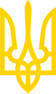 КАБІНЕТ МІНІСТРІВ УКРАЇНИПОСТАНОВАвід 30 серпня 2002 р. N 1298КиївПро оплату праці працівників на основі Єдиної тарифної сітки розрядів і коефіцієнтів з оплати праці працівників установ, закладів та організацій окремих галузей бюджетної сфериІз змінами і доповненнями, внесеними
постановами Кабінету Міністрів України
від 25 грудня 2002 року N 1970,
 від 19 травня 2003 року N 740,
 від 22 серпня 2005 року N 790,
 від 1 жовтня 2005 року N 988,
 від 21 грудня 2005 року N 1244,
 від 20 лютого 2006 року N 172,
 від 7 березня 2007 року N 397,
 від 4 квітня 2007 року N 602,
 від 11 липня 2007 року N 894,
 від 15 серпня 2007 року N 1050,
 від 3 жовтня 2007 року N 1187,
від 17 квітня 2008 року N 357,
від 25 жовтня 2008 року N 939,
від 26 листопада 2008 року N 1036,
від 20 грудня 2008 року N 1117,
від 11 лютого 2009 року N 82,
 від 3 лютого 2010 року N 109,
 від 12 травня 2010 року N 337,
від 30 червня 2010 року N 518,
 від 22 вересня 2010 року N 863,
 від 27 жовтня 2010 року N 980,
 від 17 листопада 2010 року N 1056,
 від 1 грудня 2010 року N 1086,
від 29 грудня 2010 року N 1212,
 від 30 березня 2011 року N 310,
 від 11 травня 2011 року N 524,
 від 20 жовтня 2011 року N 1109,
 від 12 грудня 2011 року N 1345,
 від 11 січня 2012 року N 10,
 від 25 січня 2012 року N 36,
 від 8 лютого 2012 року N 82,
 від 20 червня 2012 року N 564,
 від 11 липня 2012 року N 614,
 від 6 серпня 2012 року N 714,
 від 10 жовтня 2012 року N 920,
 від 17 грудня 2012 року N 1181,
 від 6 березня 2013 року N 138,
 від 27 березня 2013 року N 197,
від 25 березня 2014 року N 110,
від 8 липня 2015 року N 479,
від 5 серпня 2015 року N 566,
від 16 вересня 2015 року N 731,
 від 18 листопада 2015 року N 948
(зміни, внесені постановою Кабінету Міністрів України
 від 18 листопада 2015 року N 948, застосовуються з 7 листопада 2015 року),
 від 9 грудня 2015 року N 1013
(зміни, внесені постановою Кабінету Міністрів України
 від 9 грудня 2015 року N 1013, застосовуються з 1 грудня 2015 року),
від 9 грудня 2015 року N 1025,
 від 20 січня 2016 року N 79,
від 2 березня 2016 року N 192,
від 6 квітня 2016 року N 288,
від 22 липня 2016 року N 462,
від 27 липня 2016 року N 473,
від 27 липня 2016 року N 567,
 від 8 серпня 2016 року N 512,
від 23 серпня 2016 року N 526,
від 31 серпня 2016 року N 570,
від 31 серпня 2016 року N 571,
від 8 вересня 2016 року N 595,
від 14 вересня 2016 року N 630,
від 9 листопада 2016 року N 793,
від 23 листопада 2016 року N 840,
від 14 грудня 2016 року N 974,
від 28 грудня 2016 року N 1037,
від 29 березня 2017 року N 206
(зміни, внесені постановою Кабінету Міністрів України
 від 29 березня 2017 року N 206, застосовуються з 1 січня 2017 року),
від 26 квітня 2017 року N 294,
 від 4 липня 2017 року N 471,
від 12 липня 2017 року N 487,
від 12 липня 2017 року N 506,
від 18 жовтня 2017 року N 797,
від 15 листопада 2017 року N 854,
(зміни, внесені постановою Кабінету Міністрів України
  від 15 листопада 2017 року N 854, застосовуються з 1 вересня 2017 року),
від 13 грудня 2017 року N 962,
від 4 квітня 2018 року N 245,
від 11 квітня 2018 року N 261,
від 18 квітня 2018 року N 279,
від 23 травня 2018 року N 394,
від 22 серпня 2018 року N 617,
від 22 серпня 2018 року N 643
(яка застосовується з 1 січня 2019 року),
від 6 лютого 2019 року N 73,
від 13 лютого 2019 року N 84,
від 20 березня 2019 року N 246,
від 8 травня 2019 року N 386,
від 19 червня 2019 року N 612
(яка застосовується з 1 січня 2020 року),
від 14 серпня 2019 року N 697,
від 23 жовтня 2019 року N 882,
від 27 травня 2020 року N 410,
від 1 червня 2020 року N 438,
від 29 липня 2020 року N 672,
від 20 січня 2021 року N 29
(яка застосовується з 1 січня 2021 року),
від 17 березня 2021 року N 203,
від 21 липня 2021 року N 765,
від 11 серпня 2021 року N 865,
від 18 серпня 2021 року N 875,
від 28 жовтня 2021 року N 1210,
від 12 січня 2022 року N 14Рішенням Окружного адміністративного суду міста Києва від 07 лютого 2018 року у справі
 N 826/7823/16 визнано протиправними та нечинними положення постанови Кабінету Міністрів України
 "Про підвищення оплати праці керівників установ, закладів та організацій окремих галузей бюджетної
 сфери та внесення змін до деяких постанов Кабінету Міністрів України" від 06 квітня 2016 року N 288
 в частині: пункт 1 Змін, затверджених постановою Кабінету Міністрів України від 06 квітня 2016 року N 288Резолютивну частину рішення Окружного адміністративного суду міста Києва
 від 07 лютого 2018 року у справі N 826/7823/16 опубліковано в інформаційному бюлетені
 "Офіційний вісник України" від 10 серпня 2018 року N 61Постановою Київського апеляційного адміністративного суду
 від 24 липня 2018 року у справі N 826/7823/16 рішення Окружного адміністративного
 суду міста Києва від 07 лютого 2018 року залишено без змінЗ метою упорядкування оплати праці працівників установ, закладів та організацій окремих галузей бюджетної сфери, а також створення механізму підтримання на постійному рівні оптимальних міжгалузевих та міжпосадових співвідношень в оплаті праці Кабінет Міністрів України ПОСТАНОВЛЯЄ:1. Затвердити:Єдину тарифну сітку розрядів і коефіцієнтів з оплати праці працівників установ, закладів та організацій окремих галузей бюджетної сфери (далі - Єдина тарифна сітка) згідно з додатком 1;(абзац другий пункту 1 із змінами, внесеними згідно з
 постановами Кабінету Міністрів України від 04.04.2007 р. N 602,
від 25.10.2008 р. N 939,
від 20.12.2008 р. N 1117)схему тарифних розрядів посад керівних, наукових, науково-педагогічних, педагогічних працівників, професіоналів, фахівців та інших працівників бюджетних установ, закладів та організацій згідно з додатком 2;(абзац третій пункту 1 із змінами, внесеними згідно з
 постановами Кабінету Міністрів України від 25.12.2002 р. N 1970,
 від 22.08.2005 р. N 790)схему тарифних розрядів посад (професій) професіоналів, фахівців, керівників інших структурних підрозділів і технічних службовців, загальних для всіх бюджетних установ, закладів та організацій, згідно з додатком 3;(абзац четвертий пункту 1 із змінами, внесеними згідно з
 постановою Кабінету Міністрів України від 22.08.2005 р. N 790)схему тарифних розрядів посад (професій) робітників, загальних для всіх бюджетних установ, закладів та організацій, згідно з додатком 4;ставки погодинної оплати праці працівників усіх галузей економіки за проведення навчальних занять згідно з додатком 5.2. Установити, що посадові оклади проректорів, заступників керівників бюджетних установ, закладів та організацій, заступників керівників структурних підрозділів цих установ, закладів та організацій встановлюються на 5 - 15 відсотків, головних бухгалтерів - на 10 - 30 відсотків, помічників керівників - на 30 - 40 відсотків нижче ніж посадовий оклад відповідного керівника, визначений за схемами тарифних розрядів, затвердженими цією постановою.(пункт 2 із змінами, внесеними згідно з постановою
 Кабінету Міністрів України від 22.08.2005 р. N 790)Установити, що з 20 серпня 2021 р. для визначення граничних розмірів посадових окладів працівників Центру спеціальних проектів державної наукової установи "Український інститут науково-технічної експертизи та інформації", визначених відповідно до цієї постанови, застосовується додатковий коефіцієнт підвищення посадових окладів у граничному розмірі 2,5.(пункт 2 доповнено абзацом згідно з постановою
 Кабінету Міністрів України від 11.08.2021 р. N 865)3. Установити:1) що працівникам установ, закладів та організацій освіти, науки, культури, які мають статус національних може зберігатися при визначенні максимальних розмірів посадових окладів (ставок заробітної плати, тарифних ставок) та ставок погодинної оплати праці додатковий коефіцієнт підвищення посадових окладів, що застосовувався для зазначених працівників до набрання чинності цією постановою;(підпункт 1 пункту 3 із змінами, внесеними згідно з
постановами Кабінету Міністрів України від 03.02.2010 р. N 109,
від 31.08.2016 р. N 570)2) надбавки працівникам:а) у розмірі до 50 відсотків посадового окладу (ставки заробітної плати, тарифної ставки):за високі досягнення у праці;за виконання особливо важливої роботи (на строк її виконання);за складність, напруженість у роботі.Граничний розмір зазначених надбавок для одного працівника не повинен перевищувати 50 відсотків посадового окладу. Таке обмеження не поширюється на працівників національних закладів (установ).У разі несвоєчасного виконання завдань, погіршення якості роботи і порушення трудової дисципліни зазначені надбавки скасовуються або зменшуються;б) за почесні звання України, СРСР, союзних республік СРСР "народний" - у розмірі 40 відсотків, "заслужений" - 20 відсотків посадового окладу (ставки заробітної плати);в) за спортивні звання "заслужений тренер", "заслужений майстер спорту" - у розмірі 20 відсотків, "майстер спорту міжнародного класу" - 15 відсотків, "майстер спорту" - 10 відсотків посадового окладу (ставки заробітної плати).Надбавки за почесні та спортивні звання встановлюються працівникам, якщо їх діяльність за профілем збігається з наявним почесним або спортивним званням. За наявності двох або більше звань надбавки встановлюються за одним (вищим) званням. Відповідність почесного або спортивного звання профілю діяльності працівника на займаній посаді визначається керівником установи, закладу або організації;г) за знання та використання в роботі іноземної мови: однієї європейської - 10, однієї східної, угро-фінської або африканської - 15, двох і більше мов - 25 відсотків посадового окладу (ставки заробітної плати).Надбавка не встановлюється працівникам, для яких вимогами для зайняття посади передбачено знання іноземної мови, що підтверджено відповідним документом;3) доплати працівникам:а) у розмірі до 50 відсотків посадового окладу (тарифної ставки):за виконання обов'язків тимчасово відсутніх працівників;за суміщення професій (посад);за розширення зони обслуговування або збільшення обсягу виконуваних робіт.Зазначені види доплат не встановлюються керівникам бюджетних установ, закладів та організацій, їх заступникам, керівникам структурних підрозділів цих установ, закладів та організацій, їх заступникам;б) у розмірі до 40 відсотків годинної тарифної ставки (посадового окладу) за роботу в нічний час, якщо вищий розмір не визначено законодавством, за кожну годину роботи з 10 години вечора до 6 години ранку;в) за вчене звання:професора - у граничному розмірі 33 відсотки посадового окладу (ставки заробітної плати);(абзац другий підпункту "в" підпункту 3 пункту 3 в редакції
 постанови Кабінету Міністрів України від 01.10.2005 р. N 988)доцента, старшого наукового співробітника, старшого дослідника - у граничному розмірі 25 відсотків посадового окладу (ставки заробітної плати). (абзац третій підпункту "в" підпункту 3 пункту 3 в редакції
 постанови Кабінету Міністрів України від 01.10.2005 р. N 988,
із змінами, внесеними згідно з постановою
 Кабінету Міністрів України від 15.11.2017 р. N 854,
 яка застосовується з 01.09.2017 р.)Зазначена доплата встановлюється працівникам, якщо їх діяльність за профілем збігається з наявним вченим званням. За наявності у зазначених працівників двох або більше вчених звань доплата встановлюється за одним (вищим) званням;г) за науковий ступінь:доктора наук - у граничному розмірі 25 відсотків посадового окладу (ставки заробітної плати);(абзац другий підпункту "г" підпункту 3 пункту 3 в редакції
 постанови Кабінету Міністрів України від 01.10.2005 р. N 988)кандидата наук, доктора філософії - у граничному розмірі 15 відсотків посадового окладу (ставки заробітної плати).(абзац третій підпункту "г" підпункту 3 пункту 3 в редакції
 постанови Кабінету Міністрів України від 01.10.2005 р. N 988,
із змінами, внесеними згідно з постановою
 Кабінету Міністрів України від 15.11.2017 р. N 854,
 яка застосовується з 01.09.2017 р.)Зазначені доплати встановлюються працівникам, якщо їх діяльність за профілем збігається з наявним науковим ступенем. За наявності у працівників двох наукових ступенів доплата встановлюється за одним (вищим) науковим ступенем.Відповідність вченого звання та наукового ступеня профілю діяльності працівника на займаній посаді визначається керівником установи, закладу або організації.Документи, що засвідчують наявність наукового ступеня та вченого звання, повинні відповідати нормам та вимогам, передбаченим законодавством;ґ) за використання в роботі дезінфікувальних засобів, а також працівникам, які зайняті прибиранням туалетів, - у розмірі 10 відсотків посадового (місячного) окладу;4) водіям автотранспортних засобів:надбавки за класність водіям II класу - 10 відсотків, водіям I класу - 25 відсотків установленої тарифної ставки за відпрацьований час;доплати за ненормований робочий день - у розмірі 25 відсотків тарифної ставки за відпрацьований час.(пункт 3 із змінами, внесеними згідно з постановою
 Кабінету Міністрів України від 25.12.2002 р. N 1970,
 в редакції постанови Кабінету
 Міністрів України від 22.08.2005 р. N 790)4. Надати право керівникам місцевих органів виконавчої влади, органів місцевого самоврядування, при яких створені централізовані бухгалтерії, керівникам бюджетних установ, закладів та організацій в межах фонду заробітної плати, затвердженого в кошторисах доходів і видатків:а) установлювати працівникам цих установ, закладів та організацій конкретні розміри посадових окладів та доплат і надбавок до них;б) надавати працівникам матеріальну допомогу, в тому числі на оздоровлення, в сумі не більше ніж один посадовий оклад на рік, крім матеріальної допомоги на поховання;(підпункт "б" пункту 4 із змінами, внесеними згідно з
 постановою Кабінету Міністрів України від 25.12.2002 р. N 1970)в) затверджувати порядок і розміри преміювання працівників відповідно до їх особистого внеску в загальні результати роботи у межах коштів на оплату праці.Преміювання керівників установ, закладів та організацій окремих галузей бюджетної сфери, встановлення їм надбавок та доплат до посадових окладів, надання матеріальної допомоги здійснюється за рішенням органу вищого рівня у межах наявних коштів на оплату праці.(абзац п'ятий пункту 4 із змінами, внесеними згідно з
 постановою Кабінету Міністрів України від 05.08.2015 р. N 566)5. Умови оплати праці, посадові оклади (ставки заробітної плати) та ставки погодинної оплати праці, визначені цією постановою, поширюються на відповідні категорії працівників (невійськовослужбовців і тих, що не мають звань рядового і начальницького складу) всіх бюджетних установ, закладів та організацій незалежно від відомчого підпорядкування.6. Міністерствам та іншим центральним органам виконавчої влади, а також галузевим академіям наук у місячний термін розробити і затвердити за погодженням з Міністерством економіки і Міністерством фінансів конкретні умови оплати праці та розміри посадових окладів (ставок заробітної плати) працівників підвідомчих бюджетних установ, закладів та організацій відповідно до Єдиної тарифної сітки з урахуванням складності, відповідальності та специфіки їх роботи.(пункт 6 із змінами, внесеними згідно з
 постановами Кабінету Міністрів України від 21.12.2005 р. N 1244,
від 27.05.2020 р. N 410,
від 18.08.2021 р. N 875)7. Міністерству праці та соціальної політики, Міністерству фінансів, Міністерству юстиції в місячний термін подати проект постанови щодо приведення актів Кабінету Міністрів України у відповідність з цією постановою.8. Пункт 8 виключено (пункт 8 в редакції постанови Кабінету
 Міністрів України від 25.12.2002 р. N 1970,
 із змінами, внесеними згідно з постановою
 Кабінету Міністрів України від 19.05.2003 р. N 740,
 виключено згідно з постановою Кабінету
 Міністрів України від 22.08.2005 р. N 790)Інд. 26Додаток 1
до постанови Кабінету Міністрів України
від 30 серпня 2002 р. N 1298
(у редакції постанови Кабінету Міністрів України
від 22 серпня 2005 р. N 790) ЄДИНА ТАРИФНА СІТКА
розрядів і коефіцієнтів з оплати праці працівників установ, закладів та організацій окремих галузей бюджетної сфери(додаток 1 в редакції постанови Кабінету
 Міністрів України від 22.08.2005 р. N 790,
із змінами, внесеними згідно з постановами
 Кабінету Міністрів України від 20.12.2008 р. N 1117,
від 12.05.2010 р. N 337,
від 30.06.2010 р. N 518,
 від 22.09.2010 р. N 863,
 від 17.11.2010 р. N 1056,
 від 29.12.2010 р. N 1212,
 від 30.03.2011 р. N 310,
 від 11.05.2011 р. N 524,
 від 11.01.2012 р. N 10,
 від 27.03.2013 р. N 197,
від 25.03.2014 р. N 110,
від 16.09.2015 р. N 731,
 від 09.12.2015 р. N 1013,
 яка застосовується з 01.12.2015 р.,
від 06.04.2016 р. N 288,
від 23.11.2016 р. N 840,
від 28.12.2016 р. N 1037)(рішенням Окружного адміністративного суду міста Києва від 07.02.2018 р. у справі N 826/7823/16
 визнано протиправними та нечинними положення постанови Кабінету Міністрів України "Про
 підвищення оплати праці керівників установ, закладів та організацій окремих галузей бюджетної
 сфери та внесення змін до деяких постанов Кабінету Міністрів України" від 06.04.2016 р. N 288 в
 частині: пункт 1 Змін, затверджених постановою Кабінету Міністрів України від 06.04.2016 р. N 288)(постановою Київського апеляційного адміністративного суду
 від 24.07.2018 р. у справі N 826/7823/16 рішення Окружного
 адміністративного суду міста Києва від 07.02.2018 р. залишено без змін)(додаток 1 із змінами, внесеними згідно з постановою
 Кабінету Міністрів України від 20.01.2021 р. N 29,
яка застосовується з 01.01.2021 р.)Додаток 2
до постанови Кабінету Міністрів України
від 30 серпня 2002 р. N 1298 СХЕМА ТАРИФНИХ РОЗРЯДІВ
посад керівних, наукових, науково-педагогічних, педагогічних працівників, професіоналів, фахівців та інших працівників бюджетних установ, закладів та організацій(назва додатка 2 із змінами, внесеними згідно з постановами
Кабінету Міністрів України від 25.12.2002 р. N 1970,
 від 01.10.2005 р. N 988)(додаток 2 із змінами, внесеними згідно з постановами
 Кабінету Міністрів України від 01.10.2005 р. N 988,
 від 21.12.2005 р. N 1244,
 від 20.02.2006 р. N 172,
 від 07.03.2007 р. N 397,
 від 11.07.2007 р. N 894,
 від 15.08.2007 р. N 1050,
 від 03.10.2007 р. N 1187,
від 17.04.2008 р. N 357,
від 26.11.2008 р. N 1036,
від 11.02.2009 р. N 82,
 від 27.10.2010 р. N 980,
 від 01.12.2010 р. N 1086,
 від 20.10.2011 р. N 1109,
 від 12.12.2011 р. N 1345,
 від 25.01.2012 р. N 36,
 від 08.02.2012 р. N 82,
 від 20.06.2012 р. N 564,
 від 11.07.2012 р. N 614,
 від 06.08.2012 р. N 714,
 від 10.10.2012 р. N 920,
 від 17.12.2012 р. N 1181,
 від 06.03.2013 р. N 138,
від 08.07.2015 р. N 479,
 від 18.11.2015 р. N 948,
 яка застосовується з 07.11.2015 р.,
від 09.12.2015 р. N 1025,
 від 20.01.2016 р. N 79,
від 02.03.2016 р. N 192,
від 22.07.2016 р. N 462,
від 27.07.2016 р. N 473,
від 27.07.2016 р. N 567,
 від 08.08.2016 р. N 512,
від 23.08.2016 р. N 526,
від 31.08.2016 р. N 571,
від 08.09.2016 р. N 595,
від 14.09.2016 р. N 630,
від 09.11.2016 р. N 793,
від 14.12.2016 р. N 974,
від 29.03.2017 р. N 206,
яка застосовується з 01.01.2017 р.,
від 26.04.2017 р. N 294,
 від 04.07.2017 р. N 471,
від 12.07.2017 р. N 487,
від 12.07.2017 р. N 506,
від 18.10.2017 р. N 797,
від 15.11.2017 р. N 854,
яка застосовується з 01.09.2017 р.,
від 13.12.2017 р. N 962,
від 04.04.2018 р. N 245,
від 11.04.2018 р. N 261,
від 18.04.2018 р. N 279,
від 23.05.2018 р. N 394,
від 22.08.2018 р. N 617,
від 22.08.2018 р. N 643,
яка застосовується з 01.01.2019 р.,
від 06.02.2019 р. N 73,
від 13.02.2019 р. N 84,
від 20.03.2019 р. N 246,
від 08.05.2019 р. N 386,
від 19.06.2019 р. N 612,
яка застосовується з 01.01.2020 р.,
від 14.08.2019 р. N 697,
від 23.10.2019 р. N 882,
від 01.06.2020 р. N 438,
від 29.07.2020 р. N 672,
від 17.03.2021 р. N 203,
від 21.07.2021 р. N 765,
від 28.10.2021 р. N 1210,
від 12.01.2022 р. N 14)Додаток 3
до постанови Кабінету Міністрів України
 від 30 серпня 2002 р. N 1298
(в редакції постанови Кабінету Міністрів України
від 1 жовтня 2005 р. N 988)СХЕМА ТАРИФНИХ РОЗРЯДІВ
посад (професій) професіоналів, фахівців, керівників інших структурних підрозділів і технічних службовців, загальних для всіх бюджетних установ, закладів та організацій(додаток 3 в редакції постанови Кабінету
 Міністрів України від 01.10.2005 р. N 988)Додаток 4
до постанови Кабінету Міністрів України
від 30 серпня 2002 р. N 1298 СХЕМА ТАРИФНИХ РОЗРЯДІВ
 посад (професій) робітників, загальних для всіх бюджетних установ, закладів та організаційДодаток 5
до постанови Кабінету Міністрів України
 від 30 серпня 2002 р. N 1298
(в редакції постанови Кабінету Міністрів України
від 1 жовтня 2005 р. N 988)СТАВКИ
погодинної оплати праці працівників усіх галузей економіки за проведення навчальних занять(додаток 5 в редакції постанови Кабінету
 Міністрів України від 01.10.2005 р. N 988)____________(Дію постанови поширено на працівників Національного центру управління та випробувань космічних засобів. Посадові оклади керівних і наукових працівників зазначеного Центру визначаються на рівні посадових окладів, установлених для відповідних працівників галузевих науково-дослідних установ і організацій, згідно з постановою Кабінету Міністрів України від 2 серпня 2000 року N 1193, враховуючи зміни, внесені постановою Кабінету Міністрів України від 22 серпня 2005 року N 790)(Установлено, що починаючи з 1 січня 2006 року для визначення граничних розмірів посадових окладів окремих категорій працівників національних закладів культури згідно з додатком постанови Кабінету Міністрів України від 3 квітня 2006 року N 413, умови оплати праці яких затверджено цією постановою, застосовуються додаткові коефіцієнти підвищення посадових окладів. Застосування додаткових коефіцієнтів підвищення посадових окладів, зазначених у пункті 1 постанови Кабінету Міністрів України від 3 квітня 2006 року N 413, здійснюється в межах фонду оплати праці, затвердженого кошторисом на 2006 рік без додаткових коефіцієнтів, передбачених підпунктом 1 пункту 3 цієї постанови, згідно з постановою Кабінету Міністрів України від 3 квітня 2006 року N 413)(Установлено, що з 1 липня 2006 року максимальні розміри посадових окладів (тарифних ставок), визначені цією постановою, керівників Національного музею у Львові імені Андрея Шептицького, керівників його структурних підрозділів, професіоналів, фахівців, а також окремих робітників, робота яких безпосередньо пов'язана із забезпеченням основної діяльності закладу, підвищуються у два рази згідно з постановою Кабінету Міністрів України від 13 липня 2006 року N 976)(З 1 вересня 2008 року запроваджено III етап оплати праці на основі Єдиної тарифної сітки розрядів і коефіцієнтів з оплати праці працівників установ, закладів та організацій окремих галузей бюджетної сфери, затвердженої цією постановою, згідно з постановою Кабінету Міністрів України від 22 лютого 2008 року N 74, враховуючи зміни, внесені постановою Кабінету Міністрів України від 7 травня 2008 року N 423)(З 1 січня 2009 року керівникам, професіоналам, фахівцям, окремим працівникам, робота яких безпосередньо пов'язана із забезпеченням основної діяльності Національної дитячої спеціалізованої лікарні "Охматдит" та її структурних підрозділів, установлено надбавку за інтенсивність роботи та особливі умови праці у розмірі 30 відсотків посадового окладу (тарифної ставки), визначеного відповідно до цієї постанови, з урахуванням підвищень згідно з постановою Кабінету Міністрів України від 26 листопада 2008 року N 1025)(Установлено, що під час визначення максимальних розмірів посадових окладів (ставок заробітної плати) керівних працівників, художнього та артистичного персоналу закладів культури, яким надано статус академічних, умови оплати праці яких затверджено цією постановою, застосовується додатковий коефіцієнт підвищення посадових окладів (ставок заробітної плати, тарифних ставок), максимальний розмір якого не перевищує 2, а інших працівників цих закладів - 1,3 згідно з постановою Кабінету Міністрів України від 3 лютого 2010 року N 109)(Установлено, що розміри посадових окладів працівників Українського центру оцінювання якості освіти та регіональних центрів оцінювання якості освіти, визначені цією постановою, змінюються в установленому порядку пропорційно підвищенню посадового окладу (тарифної ставки) працівника I тарифного розряду, розмір якого визначено у примітці 1 до додатка 1 до цієї постанови, згідно з постановою Кабінету Міністрів України від 18 листопада 2015 року N 985)(Установлено, що визначені у додатку 2 до цієї постанови посадові оклади (ставки заробітної плати) педагогічних працівників, оплата праці яких здійснюється за рахунок освітньої субвенції з державного бюджету місцевим бюджетам, підвищуються з 1 січня 2018 року на 10 відсотків згідно з постановою Кабінету Міністрів України від 11 січня 2018 року N 22)(Установлено, що для визначення граничних розмірів посадових окладів, затверджених відповідно до цієї постанови, керівнику Національного центру "Мала академія наук України", його заступникам з основного виду діяльності, керівникам структурних підрозділів з основного виду діяльності, педагогічним працівникам, професіоналам, фахівцям, робота яких безпосередньо пов'язана із забезпеченням основної діяльності, застосовується додатковий коефіцієнт підвищення посадових окладів 4 згідно з постановою Кабінету Міністрів України від 25 квітня 2018 року N 304)(Установлено, що посадові оклади (ставки заробітної плати) педагогічних працівників мистецьких ліцеїв, що перебувають у сфері управління Міністерства культури та інформаційної політики, умови оплати праці яких визначені у додатку 2 до цієї постанови та оплата праці яких здійснюється за рахунок коштів державного бюджету, підвищуються з 1 вересня 2018 року на 10 відсотків згідно з постановою Кабінету Міністрів України від 7 листопада 2018 року N 1100, враховуючи зміни, внесені постановою Кабінету Міністрів України від 12 січня 2022 року N 20)(Установлено, що під час встановлення граничних розмірів посадових окладів, визначених цією постановою, посадові оклади застосовуються з додатковим коефіцієнтом підвищення, передбаченим пунктом 2 постанови Кабінету Міністрів України від 11 липня 2018 року N 564)(Установлено, що для визначення граничних розмірів посадових окладів, затверджених відповідно до цієї постанови, генеральному директору, виконавчому директору, їх заступникам, іншим працівникам державної установи "Український інститут", керівникам, іншим працівникам її закордонних філій застосовується додатковий коефіцієнт підвищення посадових окладів 5 згідно з постановою Кабінету Міністрів України від 5 червня 2019 року N 471)(Установлено, що для визначення граничних розмірів посадових окладів працівників Національного агентства кваліфікацій, умови оплати праці яких визначено цією постановою, застосовуються додаткові коефіцієнти підвищення посадових окладів, зазначені у пункті 2 постанови Кабінету Міністрів України від 14 серпня 2019 року N 697)(Установлено, що під час визначення граничних розмірів посадових окладів керівних працівників, інструкторів-методистів, тренерів-викладачів дитячо-юнацьких спортивних шкіл усіх типів відповідно до цієї постанови застосовується додатковий коефіцієнт підвищення, зазначений у пункті 1 постанови Кабінету Міністрів України від 14 серпня 2019 року N 755)(Установлено, що для визначення граничних розмірів посадових окладів працівників державної установи "Український інститут розвитку освіти", тарифні розряди яких визначено цією постановою, застосовується додатковий коефіцієнт підвищення посадових окладів 3 згідно з постановою Кабінету Міністрів України від 23 жовтня 2019 року N 882)(Установлено, що з 1 вересня по 31 грудня 2020 року посадовий оклад (тарифна ставка) працівника 1 тарифного розряду Єдиної тарифної сітки, затвердженої цією постановою, визначається у розмірі 2225 гривень згідно з постановою Кабінету Міністрів України від 26 серпня 2020 року N 750, яка застосовується з 1 вересня 2020 року)(Установлено, що під час встановлення граничних розмірів посадових окладів працівників державної установи "Управління збірних команд та забезпечення спортивних заходів "Укрспортзабезпечення", визначених відповідно до цієї постанови, застосовується додатковий коефіцієнт підвищення посадових окладів: до 3 - для керівних працівників; до 2 - для професіоналів і фахівців згідно з постановою Кабінету Міністрів України від 24 лютого 2021 року N 135)(Установлено, що визначені згідно з додатком 2 до цієї постанови посадові оклади директорів центрів олімпійської підготовки, заступників директорів з основної діяльності, тренерів за особливі умови праці підвищуються на 15 відсотків, посадові оклади тренерів за кваліфікацію підвищуються до 20 відсотків згідно з постановою Кабінету Міністрів України від 4 серпня 2021 року N 809)Прем'єр-міністр України А. КІНАХ Тарифні розряди Тарифні коефіцієнти, що запроваджуються Тарифні коефіцієнти, що запроваджуються Тарифні коефіцієнти, що запроваджуються Тарифні розряди I етап
 з 1 вересня 2005 р. II етап III етап 1 1 1 1 2 1,03 1,06 1,09 3 1,06 1,12 1,18 4 1,09 1,18 1,27 5 1,12 1,24 1,36 6 1,15 1,3 1,45 7 1,18 1,37 1,54 8 1,22 1,47 1,64 9 1,31 1,57 1,73 10 1,4 1,66 1,82 11 1,5 1,78 1,97 12 1,61 1,92 2,12 13 1,72 2,07 2,27 14 1,84 2,21 2,42 15 1,97 2,35 2,58 16 2,11 2,5 2,79 17 2,26 2,66 3 18 2,37 2,83 3,21 19 2,49 3,01 3,42 20 2,61 3,25 3,64 21 2,74 3,41 3,85 22 2,88 3,5 4,06 23 3,02 3,71 4,27 24 3,17 3,8 4,36 25 3,35 3,93 4,51 Примітки: 1. Посадові оклади (тарифні ставки) за розрядами Єдиної тарифної сітки визначаються шляхом множення окладу (ставки) працівника 1 тарифного розряду на відповідний тарифний коефіцієнт. У разі коли посадовий оклад (тарифна ставка) визначені у гривнях з копійками, цифри до 0,5 відкидаються, від 0,5 і вище - заокруглюються до однієї гривні.Посадові оклади (тарифні ставки) з 1 січня 2014 р. розраховуються виходячи з розміру посадового окладу (тарифної ставки) працівника 1 тарифного розряду - 852 гривні, з 1 вересня 2015 р. - 1012 гривень, з 1 грудня 2015 р. - 1113 гривень, з 1 травня 2016 р. - 1185 гривень, з 1 грудня 2016 р. - 1335 гривень.Посадові оклади (тарифні ставки, ставки заробітної плати) з 1 січня 2017 р. розраховуються виходячи з розміру посадового окладу (тарифної ставки) працівника 1 тарифного розряду, встановленого у розмірі прожиткового мінімуму для працездатних осіб на 1 січня календарного року.Посадові оклади (тарифні ставки) з 1 січня 2021 р. розраховуються виходячи з розміру посадового окладу (тарифної ставки) працівника 1 тарифного розряду - 2670 гривень, з 1 грудня 2021 р. - 2893 гривні.Заробітна плата працівників, визначена з урахуванням зазначених посадових окладів, індексується відповідно до Закону України "Про індексацію грошових доходів населення".2. Строк запровадження II та III етапів встановлюється Кабінетом Міністрів України. Посада Діапазон розрядів за Єдиною тарифною сіткою I. Освіта I. Освіта 1. Вищі навчальні заклади III та IV рівня акредитації 1. Вищі навчальні заклади III та IV рівня акредитації Керівні та науково-педагогічні працівники Керівник закладу 22 - 24 Директор філіалу 19 - 20 Учений секретар 16 Керівники планово-фінансових, планово-економічних підрозділів 11 - 13 Керівники основних підрозділів, посади яких віднесено до педагогічних посад12 - 14Керівники основних підрозділів, посади яких не віднесено до педагогічних посад; головний інженер10 - 12Керівники інших підрозділів 8 - 12 Директор (завідувач) інституту післядипломної освіти, посади яких віднесено до педагогічних посад17 - 23Директор (завідувач) інституту післядипломної освіти, посади яких віднесено до науково-педагогічних посад; керівник навчально-наукового або науково-виробничого інституту15 - 21Директор центру перепідготовки та підвищення кваліфікації працівників органів державної влади, органів місцевого самоврядування, державних підприємств, установ та організацій22Декан; завідувач кафедри; професор; доцент 18 - 22 Викладачі 15 - 18 2. Інші навчальні заклади та установи освіти2. Інші навчальні заклади та установи освітиКерівні та педагогічні працівникиДиректори (начальники, завідувачі): загальноосвітніх, професійно-технічних, міжшкільних закладів усіх типів і найменувань, училищ, технікумів і коледжів (в тому числі у структурі університетів, академій та інститутів), їх філій14 - 18Директор (завідувач) навчально-методичного закладу15 - 18Позицію виключеноКерівник (директор) інклюзивно-ресурсного центру, завідувач філії інклюзивно-ресурсного центру16Директор центру професійного розвитку педагогічних працівників15Консультант, психолог центру професійного розвитку педагогічних працівників14Завідувач ресурсного центру підтримки інклюзивної освіти14Завідувач (директор): дошкільного навчального закладу, школи естетичного виховання, позашкільного навчального закладу12 - 16Керівник фізичного виховання10 - 13Завідувач: відділу, лабораторії, кабінету позашкільного навчального закладу11 - 13Завідувач лабораторії училищ, технікумів і коледжів (в тому числі у структурі університетів, академій та інститутів)11 - 13Завідувач (керівник): навчально-виробничої (навчальної) майстерні; навчально-методичного кабінету; лабораторії (кабінету) навчально-методичного (методичного) закладу; відділення виробничої практики училищ, технікумів і коледжів (в тому числі у структурі університетів, академій та інститутів)11 - 14Завідувач: навчально-консультаційного пункту; інтернату при школі; заочного відділення школи; фільмотеки9 - 10Вчителі (всіх спеціальностей), викладачі, вихователі, вихователі-методисти, логопеди, завідувач логопедичного пункту, майстер виробничого навчання, педагог з професійного навчання, методист, практичний психолог, педагог-організатор, концертмейстер, соціальний педагог10 - 14Асистент вчителя-реабілітолога, асистент вчителя загальноосвітнього навчального закладу з інклюзивним та інтегрованим навчанням, асистент вихователя дошкільного навчального закладу в інклюзивній групі10 - 12Фахівець (консультант) інклюзивно-ресурсного центру15Помічник директора з режиму, старший черговий з режиму, черговий з режиму загальноосвітнього навчального закладу для дітей, які потребують особливих умов виховання9 - 12Музичний керівник дошкільного навчального закладу, художній керівник, інструктор: з фізкультури, з праці, слухового кабінету9 - 12Керівник: гуртка, секції, студії та інших форм гурткової роботи; культорганізатор, екскурсовод, інструктор з туризму, акомпаніатор, старший вожатий9 - 12Перекладач-дактилолог10Методист університету, академії, інституту, методист із складання кінопрограм9 - 123. Інші працівники навчальних закладів та установ освіти 3. Інші працівники навчальних закладів та установ освіти Помічник вихователя 5 - 6 Старший лаборант вищого навчального закладу 5 - 6 Інспектор навчального (навчально-методичного) відділу, перекладач-секретар сліпого викладача (вчителя), секретар навчального (навчально-методичного) відділу, лаборант 4 - 5 II. Наука II. Наука 1. Підрозділ 1 розділу II виключено 1. Підрозділ 1 розділу II виключено 2. Наукові установи і організації, підпорядковані галузевим академіям наук, органам державної влади, та інші наукові установи і організації 2. Наукові установи і організації, підпорядковані галузевим академіям наук, органам державної влади, та інші наукові установи і організації Керівники науково-дослідних установ, організацій та їх філіалів: галузевих академій наук 22 - 23 галузевих 16 - 22 Керівники основних науково-дослідних підрозділів, учений секретар інституту (філіалу): галузевих академій наук 16 - 21 галузевих 14 - 20 Керівники інших підрозділів 8 - 12 Керівні працівники інших наукових установ і організацій Директор (начальник, завідувач), головний інженер установи, організації, головний лісничий 16 - 20 Головний інженер (конструктор, технолог, архітектор) проекту 15 - 18 Керівники основних структурних підрозділів 14 - 18 Керівники інших підрозділів 8 - 11 Наукові співробітники Головний, провідний, старший науковий співробітник, радник при дирекції науково-дослідної установи, організації (їх філіалів): галузевих академій наук 14 - 21 галузевих 12 - 20 Наукові та молодші наукові співробітники наукових установ і організацій: галузевих академій наук 11 - 19 галузевих 10 - 17 3. Інші працівники, які проводять наукові та науково-технічні розробки 3. Інші працівники, які проводять наукові та науково-технічні розробки Головні фахівці 15 - 18 Провідні професіонали та фахівці 9 - 14 Професіонали та фахівці 8 - 13 Технік, лаборант з вищою освітою 7 - 10 III. Охорона здоров'яIII. Охорона здоров'яКерівні працівникиКерівники (головний лікар, директор, начальник, завідувач) закладів охорони здоров'я, баз та складів спеціального медичного постачання12 - 18Позицію виключеноДиректор (начальник) будинку відпочинку (творчості), пансіонату, бази, профілакторію9 - 13Завідувач аптечного закладу10 - 13Позицію виключеноПозицію виключеноЗавідувач аптеки лікувально-профілактичного закладу, головна медична сестра9 - 12Завідувачі відділів з основної діяльності аптечних закладів8 - 12Начальник планово-економічного відділу; головні фахівці закладів охорони здоров'я, аптечних установ8 - 12Начальники (завідувачі) відділів, служб та інших підрозділів; завідувач аптечного пункту (кіоску)7 - 11Професіонали та фахівці Лікар-хірург і лікар-ендоскопіст, який здійснює оперативне втручання; лікар-анестезіолог, лікар загальної практики - сімейний лікар 10 - 14 Лікарі інших спеціальностей, провізор, лікар-інтерн, провізор-інтерн, лікар-стажист 9 - 13 Позицію виключеноПрофесіонали та фахівці, зайняті на роботах з рентгенівською, радіологічною, радіаційною, радіометричною, дозиметричною, радіохімічною, лазерною, плазмовою, компресійною, вакуумною, електронною, телеметричною, ультразвуковою апаратурою, приладами, обладнанням, препаратами 6 - 11 Позицію виключеноФахівці з базовою вищою та неповною вищою медичною і фармацевтичною освітою 6 - 10 Інші працівники Молодший медичний персонал, допоміжний персонал аптечних закладів, продавець оптики, дезінфектор3 - 4 Позицію виключеноТериторіальні органи Держсанепідслужби
 (щодо працівників, які не є державними службовцями)Начальник відділу9 - 13Завідувач сектору9 - 13Лікарі та інші професіонали з вищою немедичною освітою, що допущені до медичної діяльності9 - 13Фахівці з базовою вищою та неповною вищою медичною освітою6 - 9Територіальні органи Держпраці
(щодо працівників, які не є державними службовцями)Територіальні органи Держпраці
(щодо працівників, які не є державними службовцями)Начальник відділу9 - 13Завідувач сектору9 - 13Лікарі та інші професіонали з вищою немедичною освітою, що допущені до медичної діяльності9 - 13Фахівці з вищою та неповною вищою медичною освітою6 - 9Молодший інспектор праці6 - 9IV. Театри, національні і державні циркові організації, музичні і танцювальні колективи, концертні організаціїIV. Театри, національні і державні циркові організації, музичні і танцювальні колективи, концертні організаціїIV. Театри, національні і державні циркові організації, музичні і танцювальні колективи, концертні організаціїНайменування посади Діапазон розрядів за Єдиною тарифною сіткою Діапазон розрядів за Єдиною тарифною сіткою Найменування посади з 1 січня 2008 р. з дня набрання чинності Законом України "Про Державний бюджет України на 2009 рік" Керівні працівники Керівні працівники Керівні працівники Генеральний директор - художній керівник театру, директор - художній керівник театру, генеральний директор*, директор*; головний інженернаціональні заклади 16 - 18 20 - 22 академічні заклади 15 - 17 19 - 21 інші заклади 14 - 16 16 - 18 Начальники відділів, служб, цехів з основних видів діяльності, головний адміністратор національні заклади 13 - 15 17 - 19 академічні заклади 12 - 14 16 - 18 інші заклади 11 - 13 15 - 17 Начальники інших відділів, лабораторій, бюро, дільниць, змін, майстерень національні заклади 12 - 14 16 - 18 академічні заклади 11 - 13 15 - 17 інші заклади 10 - 12 13 - 14 Художній персонал Художній персонал Художній персонал Керівник художній*; головні: режисер, балетмейстер, хормейстер, диригент, художник; режисер-постановник, балетмейстер-постановник, художник-постановник, диригент національні заклади 13 - 17 17 - 21 академічні заклади 12 - 16 16 - 20 інші заклади 11 - 15 13 - 17 Керівник літературно-драматургічної частини, завідувачі художньо-постановочної та музичної частини, трупи; помічник художнього керівника, концертмейстер, репетитор, фахівці за фахом, асистент, суфлер, шапітмейстер національні заклади 12 - 16 16 - 19 академічні заклади 10 - 14 13 - 18 інші заклади 9 - 13 12 - 16 Артистичний персонал Артистичний персонал Артистичний персонал Артист-вокаліст (соліст), артисти балету, артист драми театру; артисти симфонічних, естрадно-симфонічних, камерних оркестрів та оркестрів народних інструментів, духових інструментів; артисти ансамблів пісні і танцю, музичних, хорових і танцювальних колективів; артисти-вокалісти (оперні та камерні), артист балету (соліст); артист-соліст-інструменталіст концертної організації національні заклади 10 - 16 13 - 20 академічні заклади 9 - 15 10 - 19 інші заклади 8 - 14 9 - 17 Артисти цирку всіх жанрів; артисти театру всіх жанрів; артисти музичних і танцювальних колективів концертних організацій; артисти допоміжного складу національні заклади 9 - 15 12 - 19 академічні заклади 8 - 14 10 - 18 інші заклади 7 - 13 9 - 16 Артист-дресирувальник хижих звірів національні заклади 14 - 16 18 - 20 інші заклади 12 - 14 16 - 18 Працівники театрально-концертних і спортивно-видовищних кас Працівники театрально-концертних і спортивно-видовищних кас Працівники театрально-концертних і спортивно-видовищних кас Директор 9 - 11 9 - 11 Начальники відділів 7 - 10 7- 10 * У театрах до закінчення дії контракту.* У театрах до закінчення дії контракту.* У театрах до закінчення дії контракту.V. Культурно-просвітницькі центри, культурно-освітні та архівні установи (бібліотеки, централізовані бібліотечні системи, панорами, виставки, клуби, центри культури і дозвілля, парки культури і зоопарки, будинки народної творчості, архіви та архівні заклади) V. Культурно-просвітницькі центри, культурно-освітні та архівні установи (бібліотеки, централізовані бібліотечні системи, панорами, виставки, клуби, центри культури і дозвілля, парки культури і зоопарки, будинки народної творчості, архіви та архівні заклади) V. Культурно-просвітницькі центри, культурно-освітні та архівні установи (бібліотеки, централізовані бібліотечні системи, панорами, виставки, клуби, центри культури і дозвілля, парки культури і зоопарки, будинки народної творчості, архіви та архівні заклади) Керівні працівники Керівні працівники Керівні працівники Генеральний директор, директор (завідувач) установи (закладу), головні: інженер, зберігач фондів, художник, архітектор, хормейстер, балетмейстер, режисер, диригент; завідувач філіалу, вчений секретар національні заклади 13 - 17 16 - 20 інші заклади 10 - 15 12 - 16 Завідувачі структурних підрозділів (відділу, центру, лабораторії, архівосховища, сектору, інших служб); головні бібліотечні, архівні та інші головні фахівці основної діяльності національні заклади 10 - 15 14 - 18 інші заклади 8 - 13 9 - 14 Керівники гуртків, музичної частини дискотеки, любительського об'єднання, клубу за інтересами 7 - 10 7 - 10 Наукові працівники, фахівці Наукові працівники, фахівці Наукові працівники, фахівці Науковий співробітник, фахівець національні заклади 9 - 14 12 - 17 інші заклади 8 - 13 8 - 13 Художник-реставратор, реставратор національні заклади 9 - 13 12 - 16 інші заклади 8 - 12 8 - 12 VI. Фізична культура і спорт VI. Фізична культура і спорт Керівні працівники Державний тренер 17 - 20Головний тренер 15 - 18 Начальник команди12 - 16Голова спортивного клубу 9 - 12 Директор фізкультурно-спортивної споруди, спортивної бази, спортивного клубу та клубу службового собаківництва; головний інженер 8 - 11 Директор закладу спеціалізованої освіти спортивного профілю із специфічними умовами навчання12 - 17Директор центру олімпійської підготовки 13 - 17 Директори спортивних шкіл усіх типів 13 - 16 Начальники структурних підрозділів, головні фахівці 10 - 12 Фахівці Тренер-викладач, тренер, інструктор-методист, фахівець з фізичної реабілітації, інші фахівці 10 - 14 Спортсмен-інструктор 11 - 16 Тренер штатної команди 11 - 15 Провідний, старший тренер штатної команди національних збірних команд України, тренер центру олімпійської підготовки12 - 16VII. Територіальні органи Держпродспоживслужби (щодо працівників, які не є державними службовцями) і державні установи та організації, що належать до сфери її управлінняVII. Територіальні органи Держпродспоживслужби (щодо працівників, які не є державними службовцями) і державні установи та організації, що належать до сфери її управління1. Територіальні органи Держпродспоживслужби1. Територіальні органи ДержпродспоживслужбиНачальник відділу9 - 13Завідувач сектору9 - 13Провідні та інші професіонали і фахівці6 - 9Лікарі та інші професіонали з вищою немедичною освітою, що допущені до медичної діяльності9 - 13Фахівці з першим (бакалаврським) рівнем вищої медичної освіти6 - 92. Державні установи та організації, що належать до сфери управління Держпродспоживслужби2. Державні установи та організації, що належать до сфери управління ДержпродспоживслужбиДиректор Державного науково-дослідного інституту з лабораторної діагностики та ветеринарно-санітарної експертизи; Центральної фітосанітарної лабораторії14 - 18Директор республіканської державної лабораторії ветеринарної медицини Автономної Республіки Крим- " -Начальник (директор): зональної спеціалізованої державної лабораторії ветеринарної медицини з хвороб риб та інших гідробіонтів; міжобласної спеціалізованої державної лабораторії ветеринарної медицини по хворобах птиці, обласної фітосанітарної лабораторії12 - 17Начальник (директор): регіональної державної лабораторії ветеринарної медицини; обласної державної лікарні ветеринарної медицини; Київської, Севастопольської міської державної лабораторії ветеринарної медицини; об'єднання ветеринарної медицини в м. Києві; Севастопольської міської державної лікарні ветеринарної медицини11 - 16Начальник: районної державної лікарні ветеринарної медицини; районної державної лікарні ветеринарної медицини в м. Києві- " -Завідувач (начальник) відділу: Державного науково-дослідного інституту з лабораторної діагностики та ветеринарно-санітарної експертизи; республіканської державної лабораторії ветеринарної медицини Автономної Республіки Крим; об'єднання ветеринарної медицини в м. Києві; Севастопольської міської державної лікарні ветеринарної медицини; Центральної фітосанітарної лабораторії; обласної фітосанітарної лабораторії; завідувач: контрольно-токсикологічної лабораторії; лабораторії по біологічному методу боротьби з шкідниками, хворобами рослин та бур'янами12 - 15Завідувач відділу: зональної та міжобласної спеціалізованої, регіональної державної лабораторії ветеринарної медицини; Київської, Севастопольської міської державної лабораторії ветеринарної медицини; обласної державної лікарні ветеринарної медицини; регіональної служби державного ветеринарно-санітарного контролю та нагляду на державному кордоні та транспорті9 - 15Начальник: державної лабораторії ветеринарної медицини з дослідження шкірсировини на сибірку (Асколі); пункту державного ветеринарно-санітарного контролю та нагляду на державному кордоні та транспорті; станції боротьби із сказом; районної лікарні в місті; дільничної лікарні; завідувач загону з боротьби з лейкозом, туберкульозомНачальник сектору регіональної служби державного ветеринарно-санітарного контролю та нагляду на державному кордоні та транспортіГоловний фахівець: установи та організації ДержпродспоживслужбиНачальник (директор): районної, міжрайонної, міської (крім мм. Києва і Севастополя) державної лабораторії ветеринарної медицини; міської (крім м. Севастополя та об'єднання ветеринарної медицини в м. Києві) державної лікарні ветеринарної медицини; завідувач відділу: міжрайонної, міської державної лабораторії ветеринарної медицини, районної, міської державної лікарні ветеринарної медицини10 - 15Завідувач: дільниці, пункту, клініки ветеринарної медицини; державної лабораторії ветеринарно-санітарної експертизи на ринку10 - 13Завідувач: аптеки ветеринарної медицини (аптечного пункту, аптечного кіоску)- " -Провідний лікар ветеринарної медицини, лікарі ветеринарної медицини всіх категорій, провідний агроном, агрономи всіх категорій, провідний фахівець, фахівці всіх категорій9 - 13Фахівці, зайняті на роботах з рентгенівською, радіологічною, радіаційною, радіометричною, дозиметричною, радіохімічною, вакуумною, електронною, телеметричною, ультразвуковою, хімічною апаратурою, обладнанням, приладами, препаратами8 - 11Фельдшер (технік) ветеринарної медицини, лаборанти та техніки всіх категорій7 - 10Молодший персонал ветеринарної медицини: ветеринарний санітар, дезінфектор3 - 4Начальники регіональних служб державного ветеринарно-санітарного контролю та нагляду на державному кордоні та транспорті18 - 23VIII. Служби стандартизації та сертифікації, ведення лісового господарства та інші служби, що обслуговують сільське та лісове господарствоVIII. Служби стандартизації та сертифікації, ведення лісового господарства та інші служби, що обслуговують сільське та лісове господарствоНачальник (директор) інспекції якості продукції9 - 13Завідувач (начальник): лабораторії, відділу, експедиції, інспекції, станції, загону, пункту та інших служб; головні фахівці7 - 11Провідні та інші професіонали і фахівці6 - 10Державні інспектори та інспектори всіх служб6 - 9IX. Розділ виключеноIX. Розділ виключеноX. Установи і організації рибного господарства X. Установи і організації рибного господарства 1. Головне (басейнове) управління відтворення, охорони рибних ресурсів і регулювання рибальства 1. Головне (басейнове) управління відтворення, охорони рибних ресурсів і регулювання рибальства Головне управління Начальник Головного управління 12 - 13 Начальники основних відділів, начальник флоту, Капітан флоту, головні фахівці, завідувач лабораторії 9 - 11 Начальники інших відділів 7 - 10 Старший державний інспектор з конвенційного рибальства, старший державний інспектор, державний інспектор з конвенційного рибальства, державний інспектор 8 - 11 Провідний та інші фахівці 6 - 10 Басейнове управління Начальник басейнового управління 9 - 12 Начальники основних відділів, начальник флоту, Капітан флоту, головний фахівець, завідувач лабораторії 8 - 10 Начальники інших відділів 7 - 9 Старший державний інспектор з конвенційного рибальства, старший державний інспектор, державний інспектор з конвенційного рибальства, державний інспектор 7 - 11 Провідний та інші фахівці 6 - 10 2. Державні інспекції рибоохорони 2. Державні інспекції рибоохорони Старший державний інспектор - начальник регіональної державної інспекції 8 - 12 Старший державний інспектор - начальник державної інспекції, старший державний інспектор з конвенційного рибальства, старший державний інспектор 6 - 11 Державний інспектор з конвенційного рибальства, державний інспектор, районний державний інспектор 6 - 10 Дільничний державний інспектор, молодший державний інспектор 6 - 9 Начальник експедиції з водовпорядкування нерестовищ, проектно-розвідувальної та іхтіологічної груп, начальники станцій (пунктів): рибоводно-меліоративної, контрольно-спостережної 7 - 10 Провідний та інші фахівці 6 - 9 3. Рибоводні підприємства 3. Рибоводні підприємства Директор рибоводного заводу, виробничо-кліматизаційної станції 8 - 12 Головний спеціаліст: рибовод, іхтіолог, іхтіопатолог та інші 7 - 10 Провідний та інші фахівці 6 - 10 4. Плаваючий склад суден морського та річкового флоту 4. Плаваючий склад суден морського та річкового флоту Екіпаж судна морського флоту 7 - 10 Екіпажі суден річкового флоту, земснарядів, плаваючих насосних станцій 6 - 10 5. Навчальні судна морського флоту Палубний склад Капітан 8 - 12 Старший помічник капітана, помічник капітана 7 - 11 Старший боцман, боцман 6 - 7 Старший матрос, матрос 5 - 6 Машинний склад Старший механік 8 - 11 Механік, електромеханік, електронавігатор 6 - 10 Старший моторист, моторист, електрик 5 - 6 Загальносудновий склад Начальник радіостанції 7 - 10 Радіооператори 5 - 6 Обслуговуючий персонал Кухар, буфетник, машиніст з прання білизни, матрос, офіціант 5 - 6 XI. Централізовані бухгалтерії, створені при місцевих державних адміністраціях, міністерствах та республіканських комітетах Автономної Республіки Крим, органах місцевого самоврядування, в інших установах та організаціях XI. Централізовані бухгалтерії, створені при місцевих державних адміністраціях, міністерствах та республіканських комітетах Автономної Республіки Крим, органах місцевого самоврядування, в інших установах та організаціях 1. Міністерства та республіканські комітети Автономної Республіки Крим 1. Міністерства та республіканські комітети Автономної Республіки Крим Головний бухгалтер 8 - 11 Керівник групи обліку 7 - 10 2. Управління, відділи та інші структурні підрозділи обласної, Київської та Севастопольської міських держадміністрацій 2. Управління, відділи та інші структурні підрозділи обласної, Київської та Севастопольської міських держадміністрацій а) області поза групою, м. Київ Головний бухгалтер 8 - 12 Керівник групи обліку 8 - 10 б) області першої та другої групи, м. Севастополь Головний бухгалтер 8 - 11 Керівник групи обліку 7 - 10 3. Виконавчі органи міських рад 3. Виконавчі органи міських рад а) міста з чисельністю населення понад 1 млн. чоловік Головний бухгалтер 8 - 11 Керівник групи обліку 7 - 10 б) міста поза групою Головний бухгалтер 7 - 10 Керівник групи 6 - 9 в) міста першої групи Головний бухгалтер 6 - 10 Керівник групи обліку 6 - 8 г) міста другої групи Головний бухгалтер 6 - 10 Керівник групи обліку 6 - 8 ґ) міста третьої групи Головний бухгалтер 6 - 10 Керівник групи обліку 6 - 7 4. Управління, відділи та інші структурні підрозділи районної державної адміністрації, виконавчий апарат районної ради 4. Управління, відділи та інші структурні підрозділи районної державної адміністрації, виконавчий апарат районної ради Головний бухгалтер 6 - 10 Керівник групи обліку 6 - 8 5. Виконавчі органи міської (міста, не віднесені до груп з оплатою праці працівників), селищної і сільської ради 5. Виконавчі органи міської (міста, не віднесені до груп з оплатою праці працівників), селищної і сільської ради Головний бухгалтер 6 - 10 Керівник групи обліку 6 - 8 6. Архівні заклади та заклади культури і соціального захисту населення 6. Архівні заклади та заклади культури і соціального захисту населення Головний бухгалтер 7 - 12 Керівник групи обліку 6 - 9 XII. Лабораторії державної експертизи умов праці XII. Лабораторії державної експертизи умов праці Завідувач державної, обласної лабораторії 9 - 12 Завідувачі лабораторій: контролю фізичних факторів; хімічних і біологічних факторів; психофізіологічних факторів 8 - 11 XIII. Держсільгоспінспекція, її територіальні органи (щодо працівників, які не є державними службовцями) та установи і організації, що належать до сфери її управлінняXIII. Держсільгоспінспекція, її територіальні органи (щодо працівників, які не є державними службовцями) та установи і організації, що належать до сфери її управління1. Держсільгоспінспекція1. ДержсільгоспінспекціяНачальник відділу9 - 13Завідувач сектору8 - 11Державний інспектор сільського господарства8 - 11Провідні та інші професіонали і фахівці6 - 102. Територіальні органи Держсільгоспінспекції в Автономній Республіці Крим, областях, мм. Києва та Севастополі, районах2. Територіальні органи Держсільгоспінспекції в Автономній Республіці Крим, областях, мм. Києва та Севастополі, районахНачальник відділу9 - 13Завідувач сектору8 - 11Державний інспектор сільського господарства8 - 11Провідні та інші професіонали і фахівці6 - 93. Установи та організації, що належать до сфери управління Держсільгоспінспекції3. Установи та організації, що належать до сфери управління ДержсільгоспінспекціїДиректор (начальник, завідувач)9 - 13Начальник (завідувач) відділу8 - 11Провідні та інші професіонали і фахівці6 - 94. Державний центр сертифікації і експертизи сільськогосподарської продукції4. Державний центр сертифікації і експертизи сільськогосподарської продукціїДиректор (начальник, завідувач)9 - 13Начальник (завідувач) відділу8 - 11Провідні та інші професіонали і фахівці6 - 9XIV. Установи і організації гідрометеорологічної служби XIV. Установи і організації гідрометеорологічної служби Начальник (директор) державного центру, центральної обсерваторії, гідрометеорологічного центру, головного центру, Кримського республіканського, регіонального, обласного центру гідрометеорології 12 - 15 Начальник (директор) центру, гідрометеорологічної обсерваторії, бюро, авіаметеорологічної станції, комплексної партії, партії, відділу (лабораторії, сектору), зміни, служби, дільниці, вузла (апаратної) зв'язку 8 - 12 Начальник спеціальної гідрометеорологічної станції, метеорологічної станції 9 - 11 Професіонали і фахівці всіх категорій 5 - 11 Спостерігач мережі спостережень 2 - 5 XV. Державні установи і організації з навігаційно-гідрографічного забезпечення мореплавства XV. Державні установи і організації з навігаційно-гідрографічного забезпечення мореплавства 1. Регіональні гідрографічні управління 1. Регіональні гідрографічні управління Начальник державного регіонального управління 10 - 13 Начальники основних відділів, капітан-наставник, головні фахівці 8 - 12 Керівники інших відділів, служб 8 - 10 2. Державні гідрографічні підприємства 2. Державні гідрографічні підприємства Директор підприємства 9 - 12 Керівники основних структурних підрозділів 8 - 11 Головні фахівці: інженер, гідрограф, механік, електрик та інші 7 - 11 Керівники інших підрозділів 7 - 10 3. Плаваючий склад гідрографічних суден морського та річкового флоту 3. Плаваючий склад гідрографічних суден морського та річкового флоту Капітан гідрографічного судна морського флоту 8 - 12 Головний (старший) механік 7 - 11 Начальник радіостанції 7 - 10 Капітан гідрографічного судна річкового флоту, плаваючої понтонної переправи 7 - 10 4. Працівники маяків і груп засобів навігаційного устаткування 4. Працівники маяків і груп засобів навігаційного устаткування Начальник маяка I - III класу 7 - 10 XVI. Регіональні пошуково-видавничі відділення, редакційно-видавничі групи, створені в Автономній Республіці Крим, областях, містах Києві і Севастополі для проведення пошукової роботи та підготовки рукописів томів серій "Реабілітовані історією", "Книга Пам'яті України", "Книга Скорботи України", "Звід пам'яток історії та культури України" XVI. Регіональні пошуково-видавничі відділення, редакційно-видавничі групи, створені в Автономній Республіці Крим, областях, містах Києві і Севастополі для проведення пошукової роботи та підготовки рукописів томів серій "Реабілітовані історією", "Книга Пам'яті України", "Книга Скорботи України", "Звід пам'яток історії та культури України" Керівник пошуково-видавничого відділення, редакційно-видавничої групи, головний редактор 13 - 14 Завідуючий редакцією 11 - 13 Редактор науковий (старший, молодший) 6 - 11 XVII. Контрольно-ревізійні відділи, управління (відділи, групи) технічного нагляду за капітальним будівництвом та ремонтом приміщень бюджетних установ і організацій, інші підрозділи, створені при органах виконавчої влади, їх самостійних управліннях і відділах, виконавчих органах рад XVII. Контрольно-ревізійні відділи, управління (відділи, групи) технічного нагляду за капітальним будівництвом та ремонтом приміщень бюджетних установ і організацій, інші підрозділи, створені при органах виконавчої влади, їх самостійних управліннях і відділах, виконавчих органах рад 1. Автономна Республіка Крим, області поза групою, м. Київ 1. Автономна Республіка Крим, області поза групою, м. Київ Керівник управління 14 Керівник відділу 10 - 13 Керівник групи 8 - 11 Головний фахівець 7 - 10 2. Області першої та другої групи, м. Севастополь 2. Області першої та другої групи, м. Севастополь Керівник відділу 10 - 11 Керівник групи 9 - 10 Головний фахівець 7 - 9 3. Міста, райони, райони в містах, де створено такі підрозділи 3. Міста, райони, райони в містах, де створено такі підрозділи Керівник відділу 9 - 10 Керівник групи 6 - 8 XVIII. Регіональний центр Страхового фонду документації України XVIII. Регіональний центр Страхового фонду документації України Керівник 15 - 17Керівники основних структурних підрозділів 12 - 13 Керівники інших структурних підрозділів 9 - 11 Фахівці основних підрозділів 6 - 10 XIX. Відділи з питань координації діяльності соціально-психологічних служб та інформування населення, центри соціально-психологічної реабілітації населення та його інформування з питань подолання наслідків Чорнобильської катастрофи XIX. Відділи з питань координації діяльності соціально-психологічних служб та інформування населення, центри соціально-психологічної реабілітації населення та його інформування з питань подолання наслідків Чорнобильської катастрофи Керівник відділу, центру 14 - 16 XX. Регіональні пункти тимчасового розміщення біженців, пункти тимчасового перебування іноземців та осіб без громадянства, які незаконно перебувають в Україні, центри соціальної інтеграції біженців та осіб, які потребують додаткового або тимчасового захисту, ДМС XX. Регіональні пункти тимчасового розміщення біженців, пункти тимчасового перебування іноземців та осіб без громадянства, які незаконно перебувають в Україні, центри соціальної інтеграції біженців та осіб, які потребують додаткового або тимчасового захисту, ДМС Керівник (директор) 12 - 13 Начальники відділу, служби 10 - 12 Головні фахівці 9 - 11 Професіонали та фахівці 6 - 10 XXI. Військові частини, з'єднання, установи та організації Збройних Сил, підрозділи відомчої воєнізованої охорони Державної судової адміністрації, підрозділи та допоміжні служби МВС, Національної поліції, ДСНС, СБУ, Державної кримінально-виконавчої служби, Держприкордонслужби, інших військових формувань та Держспецтрансслужби XXI. Військові частини, з'єднання, установи та організації Збройних Сил, підрозділи відомчої воєнізованої охорони Державної судової адміністрації, підрозділи та допоміжні служби МВС, Національної поліції, ДСНС, СБУ, Державної кримінально-виконавчої служби, Держприкордонслужби, інших військових формувань та Держспецтрансслужби 1. Керівні працівники та професіонали 1. Керівні працівники та професіонали Керівники установ, організацій 12 - 17 Старший військовий священик (капелан)14 - 15Військовий священик (капелан)12 - 14 Начальники (завідувачі): відділів, відділень; друкарні, лазне-прального комбінату, комбінату побутового обслуговування, холодильника, станції технічного обслуговування, району електричних мереж, електростанції (підстанції), котельні, управління будинками, готелю, гуртожитку, їдальні, хлібопекарні та інших служб (частин, цехів, дільниць, станцій, установок, пунктів тощо); головні фахівці 7 - 14 Керівні працівники воєнізованої, сторожової, пожежної (професійно-пожежної) охорони 8 - 12 Начальник рятувальної служби 8 - 12 Начальник рятувальної станції 8 - 11 2. Екіпажі морських (рейдових) суден забезпечення, берегові організації допоміжного флоту, гідрографічна та пошуково-рятувальна служби 2. Екіпажі морських (рейдових) суден забезпечення, берегові організації допоміжного флоту, гідрографічна та пошуково-рятувальна служби Командний склад морських (рейдових) суден забезпечення  8 - 14  Інші члени екіпажів суден 1 - 7 Керівні працівники берегових організацій допоміжного флоту гідрографічної та пошуково-рятувальної служб 8 - 12 Фахівці берегових організацій допоміжного флоту, гідрографічної та пошуково-рятувальної служб 5 - 9 3. Льотний, інженерно-технічний склад авіації та авіаційні рятувальники 3. Льотний, інженерно-технічний склад авіації та авіаційні рятувальники Керівні працівники льотно-підйомного складу 14 - 17 Професіонали та фахівці льотно-підйомного складу 6 - 14 Інші працівники льотно-підйомного складу 3 - 7 Керівні працівники інженерно-технічних служб 12 - 15 Професіонали та фахівці інженерно-технічних служб 5 - 12 Керівні працівники авіаційно-рятувальних служб 12 - 14 Фахівці авіаційно-рятувальних служб 6 - 9 XXII. Державні організації та установи системи державного матеріального резерву XXII. Державні організації та установи системи державного матеріального резерву Директор 4 - 17 Головний інженер 13 - 16 Начальник дільниці зберігання, головний фахівець 11 - 14 Начальник лабораторії 10 - 13 Начальник (майстер): команди відомчої воєнізованої охорони, дільниці 8 - 12 XXIII. Держводагентство, його територіальні органи (щодо працівників, які не є державними службовцями), установи та організації, що належать до сфери його управлінняXXIII. Держводагентство, його територіальні органи (щодо працівників, які не є державними службовцями), установи та організації, що належать до сфери його управління1. Держводагентство1. ДержводагентствоПрофесіонали та фахівці всіх категорій7 - 122. Територіальні органи Держводагентства2. Територіальні органи ДержводагентстваНачальник (завідувач) відділу (сектору)11 - 14Професіонали та фахівці всіх категорій7 - 123. Басейнові управління водних ресурсів, регіональні (міжрегіональні) офіси водних ресурсів3. Басейнові управління водних ресурсів, регіональні (міжрегіональні) офіси водних ресурсівНачальник16 - 19Керівники структурних підрозділів; головні: економіст, інженер, механік, енергетик, геодезист, гідрогеолог, гідролог, гідротехнік, метролог, ревізор, юрисконсульт, фахівець з програмного забезпечення; завідувач лабораторії; майстер11 - 14Професіонали та фахівці всіх категорій7 - 124. Управління каналів4. Управління каналівНачальник14 - 17Керівники структурних підрозділів; головні: економіст, інженер, механік, енергетик, геодезист, гідрогеолог, гідролог, гідротехнік, метролог, ревізор, юрисконсульт, фахівець з програмного забезпечення; завідувач лабораторії; майстер8 - 12Професіонали та фахівці всіх категорій6 - 115. Інші водогосподарські організації5. Інші водогосподарські організаціїНачальник11 - 15Керівники структурних підрозділів; головні: економіст, інженер, механік, енергетик, геодезист, гідрогеолог, гідролог, гідротехнік, метролог, ревізор, юрисконсульт, фахівець з програмного забезпечення; завідувач лабораторії; майстер8 - 12Професіонали та фахівці всіх категорій6 - 11XXIV. Фізкультурно-спортивні товариства, фізкультурно-спортивні установи (організації) XXIV. Фізкультурно-спортивні товариства, фізкультурно-спортивні установи (організації) 1. Центральні ради, центри, управління, комітети 1. Центральні ради, центри, управління, комітети Керівник 17 - 19 Начальник управління, самостійного відділу 12 - 14 Начальник відділу у складі управління 11 - 12 Головний фахівець 10 - 11 Професіонали та фахівці 6 - 10 2. Ради, центри, організації, управління Автономної Республіки Крим, областей, мм. Києва і Севастополя 2. Ради, центри, організації, управління Автономної Республіки Крим, областей, мм. Києва і Севастополя Керівник 13 - 15 Начальник управління, самостійного відділу 10 - 13 Головний фахівець 9 - 10 Професіонали та фахівці 5 - 9 3. Ради, центри, організації у містах, районах, районах у мм. Києві і Севастополі, районах у містах 3. Ради, центри, організації у містах, районах, районах у мм. Києві і Севастополі, районах у містах Керівник 11 - 14 Начальник відділу 10 - 11 Головний фахівець 9 - 10 Професіонали та фахівці 5 - 9 4. Сільські і селищні фізкультурно-оздоровчі та спортивні клуби фізкультурно-спортивних товариств 4. Сільські і селищні фізкультурно-оздоровчі та спортивні клуби фізкультурно-спортивних товариств Керівник 9 Фахівець 5 - 7 XXV. Лабораторії державних служб з лікарських засобів та контролю за наркотиками в областях та м. КиєвіXXV. Лабораторії державних служб з лікарських засобів та контролю за наркотиками в областях та м. КиєвіЗавідувач лабораторії 15 - 16 Провідні фахівці 12 - 13 Фахівці 9 - 11 XXVI. Український державний фонд підтримки фермерських господарств XXVI. Український державний фонд підтримки фермерських господарств Генеральний директор 19 Начальник відділу 12 - 15 Головні фахівці 10 - 11 Професіонали та фахівці 6 - 10 Регіональні відділення Регіональні відділення Директор 12 - 14 Головні фахівці 9 - 10 Професіонали та фахівці 6 - 9 XXVII. Аграрний фонд XXVII. Аграрний фонд Генеральний директор 23 Начальник відділу 14 - 17 Головні фахівці 13 - 16 Професіонали та фахівці 10 - 14 Регіональні відділення Регіональні відділення Директор 16 - 17 Головні фахівці 11 - 12 Професіонали та фахівці 6 - 10 XXVIII. Розділ виключеноXXVIII. Розділ виключеноXXIX. Навчальні, навчально-виробничі судна, навчальні літаки (вертольоти) XXIX. Навчальні, навчально-виробничі судна, навчальні літаки (вертольоти) 1. Навчальні, навчально-виробничі морські судна 1. Навчальні, навчально-виробничі морські судна Командний склад суден 10 - 21 Інші члени екіпажів суден 2 - 10 2. Навчальні, навчально-виробничі річкові судна 2. Навчальні, навчально-виробничі річкові судна Командний склад суден 9 - 15 Інші члени екіпажів суден 2 - 9 3. Навчальні літаки (вертольоти) 3. Навчальні літаки (вертольоти) Командно-льотний склад 11 - 22 Інженерно-технічний склад забезпечення польотів 6 - 21XXX. Укртрансбезпека, її територіальні органи (щодо працівників, які не є державними службовцями)XXX. Укртрансбезпека, її територіальні органи (щодо працівників, які не є державними службовцями)1. Укртрансбезпека1. УкртрансбезпекаНачальник відділу9 - 13Завідувач сектору8 - 11Старший державний інспектор (державний інспектор) з безпеки на наземному транспорті8 - 11Старший державний інспектор, державний інспектор8 - 11Провідні та інші професіонали та фахівці6 - 102. Територіальні органи Укртрансбезпеки2. Територіальні органи УкртрансбезпекиНачальник відділу9 - 13Завідувач сектору8 - 11Старший державний інспектор (державний інспектор) з безпеки на наземному транспорті8 - 11Старший державний інспектор, державний інспектор8 - 11Провідні та інші професіонали та фахівці6 - 9XXXI. Розділ виключеноXXXI. Розділ виключеноXXXI. Морська адміністрація, її територіальні органи (щодо працівників, які не є державними службовцями)XXXI. Морська адміністрація, її територіальні органи (щодо працівників, які не є державними службовцями)1. Морська адміністрація1. Морська адміністраціяНачальник відділу9 - 13Завідувач сектору8 - 11Старший державний інспектор (державний інспектор) з безпеки на морському, річковому транспорті8 - 11Старший державний інспектор, державний інспектор8 - 11Провідні та інші професіонали та фахівці6 - 102. Територіальні органи Морської адміністрації2. Територіальні органи Морської адміністраціїНачальник відділу9 - 13Завідувач сектору8 - 11Старший державний інспектор (державний інспектор) з безпеки на морському, річковому транспорті8 - 11Старший державний інспектор, державний інспектор8 - 11Капітан порту (річкового), капітан-координатор7 - 10Провідні та інші професіонали та фахівці6 - 9XXXII. Національна телекомпанія України, Національна радіокомпанія України, інші державні телерадіоорганізації (щодо працівників, які відповідно до законодавства не є журналістами)XXXII. Національна телекомпанія України, Національна радіокомпанія України, інші державні телерадіоорганізації (щодо працівників, які відповідно до законодавства не є журналістами)1. Національна телекомпанія України, Національна радіокомпанія України, Парламентський телеканал "Рада"1. Національна телекомпанія України, Національна радіокомпанія України, Парламентський телеканал "Рада"Керівні працівникиКерівні працівникиВіце-президент, заступник генерального директора20 - 22Директор технічний, директор комерційний, директор з виробництва, директор об'єднання з міжнародних відносин, директор фінансовий, директор виконавчий, начальник управління20 - 22Головні: інженер, технолог; продюсер20 - 22Керівники (начальники, завідувачі) самостійних, основних підрозділів: комплексу, відділу, цеху;
 головний бухгалтер17 - 19Керівники (начальники, завідувачі) підрозділів у складі дирекції, управління: комплексу, відділу, цеху16 - 18Керівники (начальники, завідувачі) інших підрозділів: дільниці, зміни, сектору, майстерні, лабораторії, режиму, охорони пожежної, виробництва; керівник групи та інші16 - 18Завідувачі: бібліотеки, сховища, відеотеки, фільмотеки, фонотеки, архіву, експедиції, центрального складу, складу14 - 18Інші керівні працівники13 - 15Художньо-виробничий персоналХудожньо-виробничий персоналГоловні: режисер, телеоператор, кінооператор, художник та інші17 - 21Професіонали та фахівці I категорії: диктор, телеоператор, режисер, звукорежисер, художник, художник-графік телебачення, перекладач, перекладач-дактилолог та інші;
 старші: художник-постановник, художник-гример, художник-декоратор телебачення та інші16 - 17Професіонали та фахівці II категорії: диктор, телеоператор, режисер, звукорежисер, художник, художник-графік телебачення, перекладач, перекладач-дактилолог та інші16Професіонали та фахівці: диктор, телеоператор, режисер, звукорежисер, фотокореспондент, перекладач, перекладач-дактилолог, стильмейкер; художники: постановник, гример та інші13 - 15Художники: дизайнер, графік телебачення, декоратор телебачення та інші; лялькар9 - 12Асистенти: режисера, звукорежисера, телеоператора7 - 10Старший адміністратор телевізійних передач, адміністратор телевізійних передач та інші7 - 10Професіонали, фахівці, технічні службовці, окремі професії робітниківПрофесіонали, фахівці, технічні службовці, окремі професії робітниківПровідні: інженер, інженер-технолог, юрисконсульт, економіст, фахівець з методів розширення ринку збуту (маркетолог), експерт, бухгалтер; помічник, радник президента компанії, радник генерального директора, фахівець, інженер-програміст та інші10 - 17Професіонали та фахівці I категорії: інженер, інженер-програміст, юрисконсульт, економіст, бухгалтер, фахівець, фахівець з методів розширення ринку збуту (маркетолог), технолог, експерт; старші: інспектор, організатор діловодства та інші9 - 16Професіонали та фахівці II категорії: інженер, інженер-програміст, фахівець, юрисконсульт, економіст, бухгалтер, фахівець з методів розширення ринку збуту (маркетолог), технолог, експерт та інші8 - 15Професіонали та фахівці: інженер, інженер-програміст, фахівець, юрисконсульт, економіст, бухгалтер, фахівець з методів розширення ринку збуту (маркетолог), технолог, механік, експерт та інші6 - 13Бібліотекар, бібліограф12 - 13Звукооператор, технік5 - 10Старші: адміністратор, електромеханік, диспетчер, контрольний майстер, майстер, референт та інші5 - 11Адміністратор, контрольний майстер, майстер, друкар субтитрування, електромеханік, оператор відеозапису, фонотекар, освітлювач, реквізитор, перукар, установник декорацій, диспетчер, оператор пульта керування5 - 10Об'єднання художніх колективів "Музика" Національної радіокомпанії УкраїнаОб'єднання художніх колективів "Музика" Національної радіокомпанії УкраїнаКерівні працівникиКерівні працівникиДиректор20 - 21Головний адміністратор17 - 19Художній персоналХудожній персоналКерівник художній, головний диригент20 - 21Керівник музичний18 - 19Диригенти всіх категорій17 - 19Хормейстер18 - 19Помічник керівника художнього17 - 18Концертмейстер з класу вокалу18 - 19Асистенти диригента16 - 17Артистичний персоналАртистичний персоналАртисти-вокалісти (солісти оперні, камерні, солісти-бандуристи):провідні майстри сцени18 - 20вищої категорії17 - 19I категорії16 - 18II категорії15 - 17Артисти симфонічного (камерного) оркестру:вищої категорії17 - 19I категорії16 - 18II категорії15 - 17Артисти хорового колективу (академічного):вищої категорії17 - 19I категорії16 - 18II категорії15 - 17Артисти оркестру (ансамблю) народних інструментів:вищої категорії16 - 18I категорії15 - 17II категорії14 - 16Акомпаніатор, концертмейстер:вищої категорії16 - 18I категорії15 - 17II категорії14 - 16Окремі професії робітниківОкремі професії робітниківНастроювач-регулювальник музичних інструментів3 - 8Нотографік3 - 72. Державна телерадіокомпанія "Всесвітня служба "Українське телебачення і радіомовлення"2. Державна телерадіокомпанія "Всесвітня служба "Українське телебачення і радіомовлення"Керівні працівникиКерівні працівникиДиректор, начальник управління20 - 21Головні: інженер, технолог16 - 18Начальники (завідувачі) основних підрозділів: комплексу, відділу, цеху; головний бухгалтер15 - 17Начальники функціональних структурних підрозділів апарату управління13 - 14Керівники (начальники, завідувачі) інших підрозділів: цеху, відділу, дільниці, зміни, сектору, друкарні, майстерні, режиму, охорони пожежної, виробництва; керівник групи та інші13 - 14Завідувачі: бібліотеки, сховища, фонотеки, архіву, експедиції9 - 14Інші керівні працівники7 - 10Художньо-виробничий персоналХудожньо-виробничий персоналГоловні: режисер, телеоператор та інші13 - 17Професіонали та фахівці I категорії: диктор, телеоператор, режисер, звукорежисер, перекладач, перекладач-дактилолог та інші; старші: художник-постановник, художник-гример, художник-декоратор телебачення та інші12 - 13Професіонали та фахівці II категорії: диктор, телеоператор, режисер, звукорежисер, перекладач, перекладач-дактилолог та інші11 - 12Професіонали та фахівці: диктор, телеоператор, режисер, звукорежисер, фотокореспондент, перекладач, перекладач-дактилолог та інші9 - 10Художники: гример, дизайнер, постановник, декоратор телебачення та інші; лялькар8 - 10Асистенти: режисера, звукорежисера, телеоператора та інші7 - 103. Державна телерадіокомпанія "Крим", Київська та  Севастопольська державні регіональні, обласні державні  телерадіокомпанії, державна телерадіокомпанія "Культура" та інші державні телерадіокомпанії3. Державна телерадіокомпанія "Крим", Київська та  Севастопольська державні регіональні, обласні державні  телерадіокомпанії, державна телерадіокомпанія "Культура" та інші державні телерадіокомпаніїКерівні працівникиКерівні працівникиГоловні: інженер, економіст, бухгалтер; продюсер16 - 18Головні: енергетик, метролог15 - 17Керівники (начальники, завідувачі) основних підрозділів: відділу, цеху15 - 17Начальники функціональних структурних підрозділів апарату управління13 - 14Завідувачі: бібліотеки, відеотеки, фільмотеки, фонотеки9 - 14Керівники (начальники, завідувачі) підрозділів: цеху, дільниці; зміни, лабораторії, групи гаража; охорони (пожежної, сторожової)13 - 14Інші керівні працівники7 - 10Художньо-виробничий персоналХудожньо-виробничий персоналГоловні: режисер, телеоператор, звукорежисер, кінооператор, художник та інші13 - 17Провідний художник-графік телебачення та інші12 - 13Професіонали та фахівці I категорії: диктор, телеоператор, режисер, звукорежисер, художник, художник-графік телебачення, перекладач, перекладач-дактилолог та інші; старші: художник-постановник, художник-гример, художник-декоратор телебачення та інші12Професіонали та фахівці II категорії: диктор, телеоператор, режисер, звукорежисер, художник, художник-графік телебачення, перекладач, перекладач-дактилолог та інші10 - 11Професіонали та фахівці: диктор, телеоператор, режисер, звукорежисер, перекладач, перекладач-дактилолог та інші9 - 10Художники: графік телебачення, гример, дизайнер, постановник, декоратор телебачення, друкар субтитрування8 - 10Асистенти: режисера, звукорежисера, телеоператора7 - 10XXXIII. Національний центр обліку викидів парникових газівXXXIII. Національний центр обліку викидів парникових газівКерівник (директор)14 - 17Керівники управлінь, самостійних відділів10 - 13Завідуючі самостійними секторами та відділами у складі управлінь8 - 12Фахівці6 - 11XXXIV. Розділ виключеноXXXIV. Розділ виключеноXXXV. Національне агентство із забезпечення якості вищої освітиXXXV. Національне агентство із забезпечення якості вищої освітиГолова25Керівник секретаріату22Заступник керівника секретаріату21Директор департаменту секретаріату19 - 20Керівник відділу15 - 18Завідувач сектору13 - 14Фахівець:провідний12I категорії11II категорії10без категорії9XXXVI. Центри по нарахуванню та здійсненню соціальних виплатXXXVI. Центри по нарахуванню та здійсненню соціальних виплатКерівник (директор)18 - 19Керівники відділів13 - 15Завідувачі секторів11 - 12Фахівці:провідні10I категорії9II категорії8без категорії7XXXVII. Освітній омбудсмен та Служба освітнього омбудсменаXXXVII. Освітній омбудсмен та Служба освітнього омбудсменаОсвітній омбудсмен25Керівник служби22Начальник відділу15 - 18Завідувач сектору13 - 14Фахівець:провідний12I категорії11II категорії10без категорії9XXXVIII. Молодіжні центри державної та комунальної форми власностіXXXVIII. Молодіжні центри державної та комунальної форми власності1. Державна установа "Всеукраїнський молодіжний центр"1. Державна установа "Всеукраїнський молодіжний центр"Керівні працівникиКерівні працівникиДиректор молодіжного центру19Керівник (начальник) відділу15 - 16Професіонали та фахівціПрофесіонали та фахівціПрофесіонали та фахівці усіх категорій9 - 122. Республіканський (Автономна Республіка Крим), обласні, Київський та Севастопольський міські молодіжні центри2. Республіканський (Автономна Республіка Крим), обласні, Київський та Севастопольський міські молодіжні центриКерівні працівникиКерівні працівникиДиректор молодіжного центру16 - 18Керівник (начальник) відділу14 - 15Професіонали та фахівціПрофесіонали та фахівціПрофесіонали та фахівці усіх категорій8 - 123. Районні, міські, районні в місті, селищні, сільські молодіжні центри3. Районні, міські, районні в місті, селищні, сільські молодіжні центриКерівні працівникиКерівні працівникиДиректор молодіжного центру14 - 15Керівник (начальник) відділу13 - 14Професіонали та фахівціПрофесіонали та фахівціФахівець8 - 12XXXIX. Заклад післядипломної освіти, що належить до сфери управління МЗСXXXIX. Заклад післядипломної освіти, що належить до сфери управління МЗСКерівник (директор)24Керівник (завідувач) центру20 - 21Начальник відділу12 - 16Професіонали та фахівці всіх категорій7 - 12XL. Музеї та заповідникиXL. Музеї та заповідникиКерівні працівникиКерівні працівникиГенеральний директор, директор (завідувач) установи (закладу), головні: інженер, зберігач фондів, художник, архітектор, завідувач філіалу, учений секретарнаціональні16 - 20інші заклади15 - 18Завідувачі структурних підрозділів (відділу, центру, лабораторії, архівосховища, сектору, інших служб); головні фахівці основної діяльностінаціональні14 - 18інші заклади12 - 16Наукові працівники, фахівціНаукові працівники, фахівціНауковий співробітник, фахівецьнаціональні12 - 17інші заклади10 - 16Художник-реставратор, реставраторнаціональні12 - 16інші заклади9 - 15XLI. Національне агентство кваліфікаційXLI. Національне агентство кваліфікаційГолова25Заступник Голови24Член Національного агентства23Керівник секретаріату22Керівник управління секретаріату19 - 20Керівник відділу секретаріату15 - 18Завідувач сектору секретаріату13 - 14Фахівець секретаріату:провідний12I категорії11II категорії10без категорії9XLII. Державна установа "Український інститут розвитку освіти"XLII. Державна установа "Український інститут розвитку освіти"Керівник (директор)21Начальник відділу16Начальник сектору15Фахівець:провідний10I категорії9II категорії8без категорії7Методист14Адміністратор системний14XLIII. Соціальні та реабілітаційні послугиXLIII. Соціальні та реабілітаційні послугиКерівні працівникиКерівні працівникиКерівник надавача послуг*12 - 18Соціальний менеджер12 - 17Керівник структурного підрозділу з основної діяльності надавача послуг11 - 15Керівник іншого підрозділу надавача послуг8 - 12Професіонали та фахівціПрофесіонали та фахівціФахівець із соціальної роботи; фахівець із соціальної допомоги вдома; соціальний працівник; ергономіст; інструктор з праці9 - 12Фахівець з фізичної реабілітації10 - 14Соціальний працівник (допоміжний персонал); інструктор з трудової адаптації8 - 10Аудіодискриптор (тифлокоментатор); інші професіонали та фахівці6 - 10ІншіІншіСоціальний робітник; перекладач жестової мови (сурдоперекладач); супроводжувач осіб з обмеженими можливостями6____________
* Під надавачем послуг розуміються надавач соціальних послуг у значенні, наведеному в Законі України "Про соціальні послуги", - установа/заклад надання соціальних послуг (стаціонарна, реабілітаційна, тимчасового перебування), інша установа/заклад соціальної підтримки (обслуговування), а також реабілітаційна установа у значенні, наведеному в Законі України "Про реабілітацію осіб з інвалідністю в Україні".____________
* Під надавачем послуг розуміються надавач соціальних послуг у значенні, наведеному в Законі України "Про соціальні послуги", - установа/заклад надання соціальних послуг (стаціонарна, реабілітаційна, тимчасового перебування), інша установа/заклад соціальної підтримки (обслуговування), а також реабілітаційна установа у значенні, наведеному в Законі України "Про реабілітацію осіб з інвалідністю в Україні".XLIV. Бюджетні установи та організації, що належать до сфери управління УкравтодоруXLIV. Бюджетні установи та організації, що належать до сфери управління УкравтодоруБюджетна установа "Інформаційно-аналітичний центр дорожнього господарства"Бюджетна установа "Інформаційно-аналітичний центр дорожнього господарства"Генеральний директор22Перший заступник директора19Заступник директора19Уповноважений з питань запобігання та виявлення корупції13Начальник відділу - головний бухгалтер18Начальник відділу14Заступник начальника відділу14Начальник сектору13Інженер:провідний11I категорії10II категорії9без категорії8Фахівець:I категорії10II категорії9без категорії8Інспектор з кадрів10Провідний юрисконсульт10Системний адміністратор10Фахівець з публічних закупівель10Фахівець з охорони праці10Діловод8____________
 Примітка.  Під час визначення граничних розмірів посадових окладів працівників бюджетної установи "Інформаційно-аналітичний центр дорожнього господарства" застосовується додатковий коефіцієнт підвищення посадових окладів 2.____________
 Примітка.  Під час визначення граничних розмірів посадових окладів працівників бюджетної установи "Інформаційно-аналітичний центр дорожнього господарства" застосовується додатковий коефіцієнт підвищення посадових окладів 2.Посада (професія) Діапазон розрядів за Єдиною тарифною сіткою Провідні професіонали: конструктор, інженер-технолог, інженер, інженер-електронік, інженер-програміст, архітектор, математик, художник-конструктор (дизайнер), економіст, юрисконсульт, психолог, соціолог, бухгалтер (з дипломом спеціаліста), бухгалтер-ревізор та інші 7 - 10 Професіонали та фахівці: конструктор, інженер-технолог, технолог, інженер, інженер-електронік, механік, енергетик, інженер-програміст, архітектор, математик, художник-конструктор (дизайнер), економіст, юрисконсульт, психолог, соціолог, бухгалтер, бухгалтер-ревізор та інші 6 - 9 Техніки всіх спеціальностей 5 - 7 Завідувачі: канцелярії, центрального складу (складу), друкарського бюро, камери схову, бюро перепусток, копіювально-розмножувального бюро, фотолабораторії, експедиції, господарства, інших підрозділів 5 - 8 Старші: товарознавець, касир, інспектор, табельник, диспетчер та інші; стенографістка I категорії 4 - 6 Інші фахівці та технічні службовці: товарознавець, експедитор, секретар навчальної частини, касир (касир квитковий), інспектор, агент з постачання, діловод, архіваріус, табельник, кресляр, обліковець, друкарка (всіх категорій), секретар-стенографістка, секретар-друкарка, секретар, паспортист, калькулятор та інші4 - 5 Посада Діапазон розрядів за Єдиною тарифною сіткою 1. Робітники, які виконують прості некваліфіковані або допоміжні роботи:
гардеробник, кастелянка, кур'єр, опалювач, підсобний робітник, вантажник, натирач підлоги, робітник з благоустрою, сторож, склопротиральник, прибиральник виробничих (службових) приміщень, території; швейцар та інші 1 - 2 2. Робітники, які виконують малокваліфіковані роботи:
апаратник хімічного чищення спецодягу, ліфтер; водії: електро- та автовізка, транспортно-прибиральної машини і самохідних механізмів; єгер, копіювальник, евакуатор, контролер та інші 1 - 3 3. Робітники, які виконують кваліфіковані (складні) роботи:
слюсар, столяр, електрик, електромеханік, налагоджувальник, електромонтер, дозиметрист; оператори: апаратів мікрофільмування та копіювання, копіювальних і розмножувальних машин, електронно-обчислювальних та обчислювальних машин, робітник-рибовод; будівельник, лісник, водій автомобіля (автобуса) та інші 2 - 5 4. Робітники, які виконують висококваліфіковані (особливо складні та відповідальні) роботи:
з ремонту та налагодження електронного та іншого особливо складного обладнання, робітники з комплексного обслуговування й ремонту будинків, водолази станцій рятувально-водолазних служб, робітники з виготовлення очних протезів, медичний оптик лабораторії контактної корекції зору 3 - 8 Контингент Ставки погодинної оплати, у відсотках до окладу (ставки) працівника I тарифного розряду Ставки погодинної оплати, у відсотках до окладу (ставки) працівника I тарифного розряду Ставки погодинної оплати, у відсотках до окладу (ставки) працівника I тарифного розряду Ставки погодинної оплати, у відсотках до окладу (ставки) працівника I тарифного розряду Контингент професор доктор наук доцент або кандидат наук особи, які не мають наукового ступеня Учні шкіл, професійно-технічних навчальних закладів, гімназій, ліцеїв, студенти вищих навчальних закладів I та II рівня акредитації та інші аналогічні категорії учнів, робітники, працівники, слухачі курсів, які займають посади, що відповідають освітньо-кваліфікаційному рівню молодшого спеціаліста, бакалавра. Перепідготовка кадрів з видачею диплома молодшого спеціаліста, бакалавра 5,04 3,99 3,4 2,85 Студенти вищих навчальних закладів III та IV рівня акредитації 9,35 7,39 5,7 4,55 Аспіранти, слухачі курсів, які займають посади, що відповідають освітньо-кваліфікаційному рівню спеціаліста, магістра. 10,78 8,53 6,82 5,7 Перепідготовка кадрів з видачею диплома спеціаліста, магістра Примітки: 1. Ставки погодинної оплати включають оплату за дні відпустки.2. Ставки погодинної оплати праці лікарів-консультантів, які залучаються установами охорони здоров'я для проведення консультацій з інших установ (організацій), встановлюються для професора, доктора наук в розмірі 10,91 відсотка окладу (ставки) працівника I тарифного розряду.3. Демонстраторам пластичних поз, які беруть участь у проведенні навчальних занять, ставки погодинної оплати праці встановлюються у таких розмірах: за позування без одягу або у складній позі - 2,85 відсотка, за позування в одязі - 1,72 відсотка окладу (ставки) працівника I тарифного розряду.4. Оплата праці членів журі конкурсів та оглядів, а також рецензентів конкурсних робіт здійснюється за ставками погодинної оплати праці, передбаченими для осіб, які проводять навчальні заняття із студентами вищих навчальних закладів III та IV рівня акредитації.5. Ставки погодинної оплати праці дійсних членів (академіків) і членів-кореспондентів академій наук підвищуються на 25 відсотків. © ТОВ "Інформаційно-аналітичний центр "ЛІГА", 2022
© ТОВ "ЛІГА ЗАКОН", 2022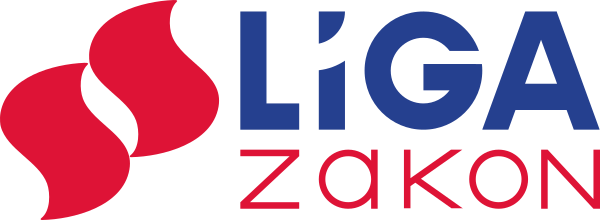 